III część dnia:- Ćwiczenia artykulacyjne „Mowa kosmitów”. Dzieci powtarzają za Rodzicem grupy sylab, np.: zu, że, żo, ża, ży, żi, sza, szo, sze, szy, szu, szi, cza, czo, cze, czy, czu, czi...- Tworzenie nazw mieszkańców poszczególnych planet przez analogię, np. Ziemia – Ziemianie Mars – MarsjanieJowisz – JowiszanieUran – UranieNeptun – NeptunianiePluton – PlutonianieWenus – Wenusjanie Merkury - Merkuranie- Ćwiczenia doskonalące umiejętności matematyczne: wykonajcie działania zaznaczając właściwą filiżanką.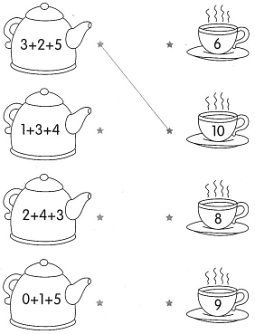 - rysuj po śladzie według wzoru, dorysuj brakujące elementy, pokoloruj obrazek 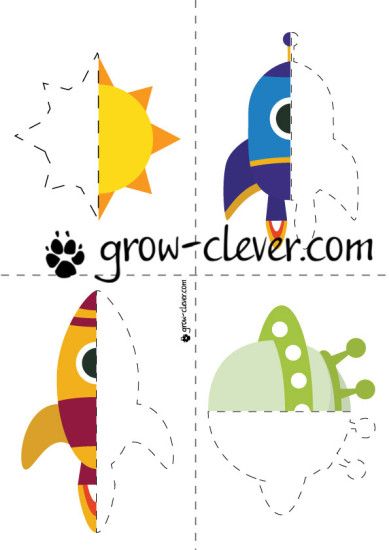 Dodatkowe ćwiczenia dla dzieci chętnych:- wykonaj robota. Pokoloruj poszczególne elementy robota. Wytnij każdą część po przerywanych liniach; połącz ze sobą podklejając w miejscu z napisem „Glue here”. Powodzenia !  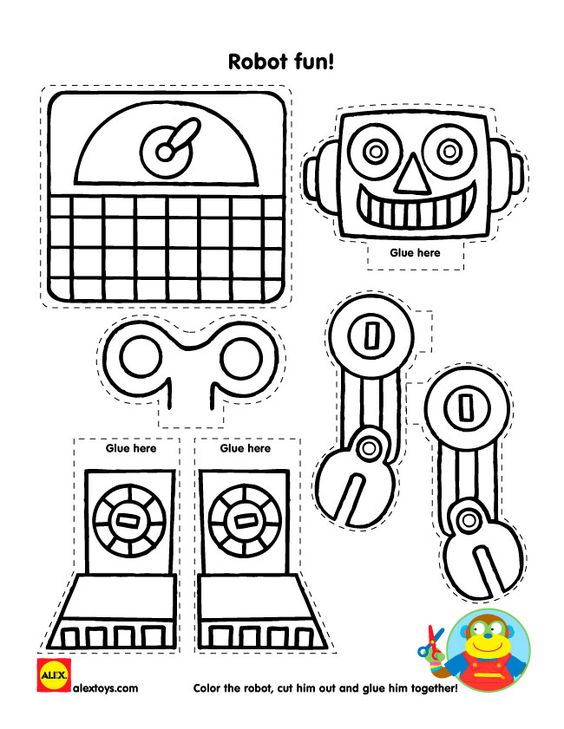  - możecie również wykonać robota przestrzennego - instrukcja w linku  https://pl.pinterest.com/pin/594967800769959688/- dopasuj obrazki z ich cieniami.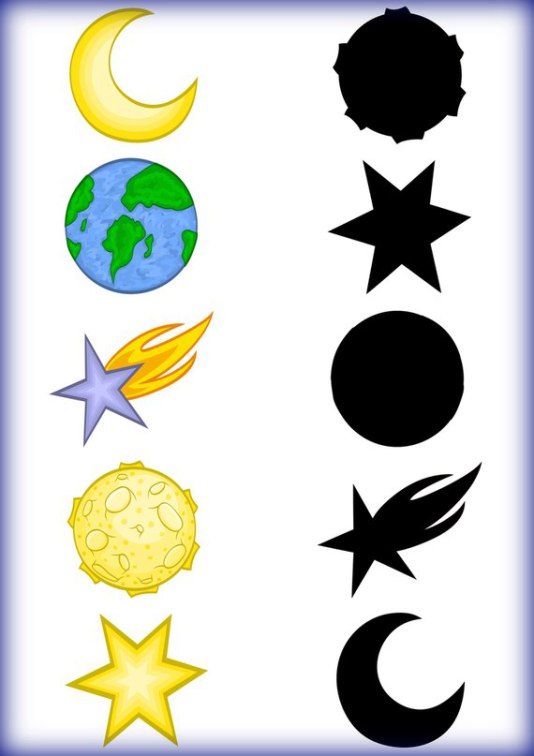 - „Kosmiczna gra”- potrzebne będą pionki i kostka. Spróbujcie wymyślić własne zasady tej zabawy, powodzenia  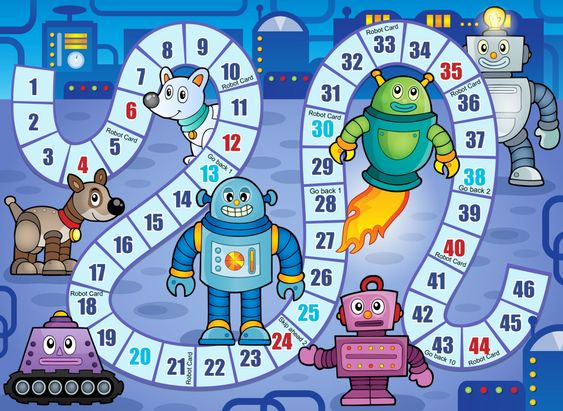 